	HOLY TRINITY COLLEGE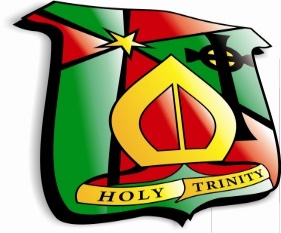 SCHOOL UNIFORM POLICY College Mission Statement“Holy Trinity College is a Catholic Maintained school committed to high quality educational opportunities for each pupil to develop his/her unique talents to the full in a secure, caring environment”Promoting: Inspiration, Innovation, Excellence(Revised: September 2022)School Uniform PolicyIntroductionThe wearing of full School Uniform is compulsory for all pupils at all times during the school day, to and from school, and when representing the school at school functions and on school visits.  We encourage our pupils to take pride in their personal appearance and to be neat and tidy at all times.  In addition to this, we must ensure the health and safety of pupils in a school environment and protect them in that environment from the social pressures to dress in a particular way.  Our uniform sets a standard of formal dress that is both age and gender appropriate.‘School uniform can play a valuable role setting an appropriate tone; instilling pride; supporting positive behaviour and discipline; encouraging identity with, and support for, the school ethos; ensuring pupils of all races and backgrounds feel welcome; protecting children from social pressures to dress in a particular way; and, nurturing cohesion and promoting good relations between different groups of pupils. Many schools also believe that school uniform supports effective teaching and learning.’ (DENI Circular 2011/04 – Revised June 18)RationaleThe wearing of the school uniform plays an important role in contributing to the ethos of the College.  It fosters pride and supports positive behavior and encourages identity with the school.  Good discipline and harmonious relationships are readily achieved when all pupils conform to the uniform code.  The wearing of the school uniform demonstrates an equality that shows we are all included and valued equally.  Wearing the uniform shows that Holy Trinity College is a place of work and those who wear it have a readiness to work.  The effective implementation of this Dress Code relies on the co-operation of pupils, the integrity and support of parents, and the consistent and fair application of the uniform code in school.Additional clothing is accepted if it is part of the religious/cultural observance. When necessary, the uniform can be adapted to observe religious/cultural identity eg, pupils permitted to wear a Hijab.School Uniform Supplier:Wallaces - Main St Cookstown.Frank McGirr’s Mens Wear & Mecca Boutique - 27A The Square CoalislandUniform Code**Holy Trinity College will carefully consider any request for an exception to be made for any individual pupil on the grounds of religion, race or a medical condition.  Whilst not explicitly stated in the DE guidance, a similar approach is deemed reasonable in the case of a transgender young person.In addition, on a case by case basis, the SLT of Holy Trinity College will consider the request of girls to wear black trousers rather than the school skirt.  Following a discussion with the pupil and meeting with the parent/s, a uniform pass may be issued and the agreed modification in the uniform code shared with all staff.  The black trousers must be regulation trousers with the bottom of the trouser sitting on the shoe.  Tight fit jeans or skin-tight trousers / leggings are not acceptable.  Any deviation from the stated College uniform is regarded as a ‘reasonable adjustment’ and in consultation with personnel required. Travelling to and from School during the winter monthsWe encourage parents to consider purchasing reflective strips or tapes for the school blazer.  In the dark mornings and early evenings, these give additional protection to the pupils.  Drivers of cars can use these to determine a pupil’s position and take deceleration or avoidance measures as soon as possible.PE Uniform PE is a compulsory part of the statutory curriculum up to the age of 16. Appropriate clothing and footwear are important aspects for safety in PE. A change of clothing for PE is important for reasons of hygiene and comfort during physical activity. Our PE uniform has been chosen with this in mind. The promotion of participation in physical activity, including PE, is fundamental to the Northern Ireland Executive’s drive to halt the rise in obesity and overweight children and young people. Exercise is also proven to help improve mental health.  Pupils should wear their PE Uniform only during PE.  If PE is timetabled during Period 6, pupils must change from their PE to their school uniform before leaving school.PE kits can be purchased online directly from O’Neill’s Sportswear.https://www.oneills.com/uk_en/catalogsearch/result/?q=holy+trinity+collegeCost Financial assistance is available through the Education Authority’s Clothing Grant Scheme towards the cost of school uniforms and appropriate clothing suitable for PE. The eligibility criteria are the same as that used for free school meals. Additionally, a range of second hand uniforms maybe available from school.Tracksuit tops and hoodies are not part of the school uniform.Between 8.00am - 8.30am, the SLT on duty will actively promote the uniform code with pupils on their arrival to school.  At their request, pupils must remove additional items of uniform and give them to the member of the Team for safe keeping until the end of the school day. In addition, Form Teachers will carry out uniform checks in the morning and ask that any item of clothing, which is not part of the College uniform is removed and left safely in the Form Teacher’s room.  Heads of Year will support the Form Teacher when visiting rooms during AM and PM Registration.  Failure to comply with the Form Teacher’s request will result in this being recorded on the pupil’s SIMs behaviour and referral to the Head of Year.  The Head of Year will speak to the child and contact the parent/guardian at their earliest convenience to ensure that the item of clothing is not worn to school again.  Communication will be via Parent App / School Comms. If a pupil continues to fail to comply with the Uniform Policy with regard to hoodies / tracksuit tops, the Head of Year should invite the parent or guardian into school to discuss the issue.Girls should carry a hair bobble in their blazer pocket to ensure hair is tied back in practical lessons to meet risk assessment requirements.All items of your child’s school uniform should be labelled clearly with their full name.  It is difficult to return found items of uniform that are not clearly labelled.In Holy Trinity College we expect our pupils to take pride in their appearance and to be neat and tidy.  Blouses and shirts should be tucked in, collars buttoned at the neck so that the tie may be worn correctly.  On the occasion that there is a reason why any part of the school uniform cannot be worn, parents/guardians are asked to send a note in the homework diary to their child’s Form Teacher explaining the exceptional circumstances and a date when the issue will be rectified.JewelleryKeeping your child safe in a school environment is our priority.  For this reason, the Senior Leadership Team have made a decision that excessive jewellery is not to be worn in school. The following do not conform with the school uniform and therefore will not be allowed.Hooped earrings worn on the ears, eye-brow, tongue or nose are not permitted as this is a health and safety issue.  Pupils must be able to remove these piercings when in school.  Any piercings taking place should be in a long school holidays, as healing times for piercings vary.False nails (gel, acrylic, coloured tips etc.) are not permitted.   Nails should be kept to a sensible length that will not affect participation in PE or practical subjects.No visible tattoos are permitted.Non-uniform days During the school year, non-uniform events may be held. Clothing choices should be appropriate for school. No extra jewellery, nail polish, heels, low cut or short length tops or overly short shorts are allowed to be worn. School Trips Full school uniform must be worn when pupils are going on a school trip, unless alternative arrangements have been made by the teacher organising the trip.Monitoring of UniformThe uniform plays an important part in contributing to the ethos of Holy Trinity College.  We are reliant on the continued support of parents and guardians in this matter.  The majority of our pupils wear their uniform with pride and comply fully with the uniform requirements as set out on page 3.  It is only fair therefore, to these pupils, that the staff are proactive with those pupils who choose to disregard the uniform requirements.  Regular checks on uniform will be carried out daily by the Form Teachers to ensure a consistent approach.Persistent failure to comply with the uniform code and refusal to remove item of non-uniform when requested will result inRecording on SIMs (Form Teacher)Communication by text with home (Head of Year – first offence)Meeting with parent (repeated offences)Suspension – ‘Persistent infringements of school rules: smoking, non-co-operation with sanctions, etc.’We trust that all parents and pupils will co-operate fully with the school in relation to the implementation of the Dress Code.The Senior Leadership Team reserve the right to amend the uniform policy throughout the year.Next Review Date:	June 2024SCHOOL UNIFORM POLICY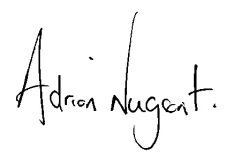 Signed ……………………………………………	(Chairman of Board of Governors) 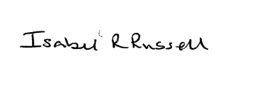 Signed …………………………………………….	(Principal)Board of Governors Meeting held on 6 October 2022Next Review Date:    June 2024GirlsBoysBlack blazer with College Crest**Post 16 Dark Green Blazer with College CrestBlack blazer with College Crest**Post 16 Dark Green Blazer with College CrestKnee Length Pleated Black Skirt **Black Trousers with the bottom of the trouser sitting on the shoe.  Tight fit jeans or skin-tight trousers are not acceptableWhite Revere collar Blouse**Post 16 White/Green Braid Revere Collar BlouseWhite shirt  No TieStriped Clip-on Tie - Emerald Green/Black (The clip-on tie is compulsory for all boys in Years 8 – 12)Years 13-14 – Emerald Green Tie with College Crest.Black V-neck Jumper with Emerald Green Stripe**Post 16 Forest Green V-neck Jumper with Red StripeBlack V-neck Jumper with Emerald Green Stripe**Post 16 Forest Green V-neck Jumper with Red StripeBlack tightsTights must be worn September to June inclusive.Black / Grey regular socks – no ankle socksBlack Shoes.  Vans, trainers, canvas style or plimsolls are not acceptable school footwear.Black Shoes.  Vans, trainers, canvas style or plimsolls are not acceptable school footwear.School regulation scarf (Optional)School regulation scarf (Optional)PE Uniform – GirlsPE Uniform - BoysPE topPE topRegulation shorts/socksRegulation leggings/tracksuit bottoms (Optional)Regulation shorts/socksRegulation leggings/tracksuit bottoms (Optional)